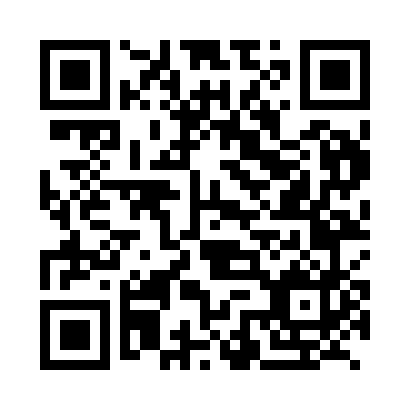 Prayer times for Backovik, SlovakiaMon 1 Apr 2024 - Tue 30 Apr 2024High Latitude Method: Angle Based RulePrayer Calculation Method: Muslim World LeagueAsar Calculation Method: HanafiPrayer times provided by https://www.salahtimes.comDateDayFajrSunriseDhuhrAsrMaghribIsha1Mon4:216:1112:385:067:068:502Tue4:186:0912:385:077:078:523Wed4:166:0712:375:087:098:534Thu4:136:0512:375:097:108:555Fri4:106:0312:375:107:128:576Sat4:086:0112:375:117:138:597Sun4:055:5912:365:127:159:018Mon4:035:5712:365:137:169:039Tue4:005:5512:365:157:179:0510Wed3:575:5312:355:167:199:0711Thu3:555:5112:355:177:209:0912Fri3:525:4912:355:187:229:1113Sat3:505:4712:355:197:239:1314Sun3:475:4512:345:207:259:1615Mon3:445:4312:345:217:269:1816Tue3:425:4112:345:227:289:2017Wed3:395:3912:345:237:299:2218Thu3:365:3712:345:237:319:2419Fri3:335:3512:335:247:329:2620Sat3:315:3312:335:257:349:2821Sun3:285:3112:335:267:359:3122Mon3:255:2912:335:277:379:3323Tue3:235:2812:335:287:389:3524Wed3:205:2612:325:297:409:3825Thu3:175:2412:325:307:419:4026Fri3:145:2212:325:317:439:4227Sat3:115:2012:325:327:449:4528Sun3:095:1912:325:337:469:4729Mon3:065:1712:325:347:479:4930Tue3:035:1512:315:357:499:52